ПРЕДИСЛОВИЕМеждународный союз электросвязи (МСЭ) является специализированным учреждением Организации Объединенных Наций в области электросвязи. Сектор стандартизации электросвязи МСЭ (МСЭ-Т) – постоянный орган МСЭ. МСЭ-Т отвечает за исследование технических, эксплуатационных и тарифных вопросов и за выпуск Рекомендаций по ним с целью стандартизации электросвязи на всемирной основе.Всемирная ассамблея по стандартизации электросвязи (ВАСЭ), которая проводится каждые четыре года, определяет темы для изучения Исследовательскими комиссиями МСЭ-Т, которые, в свою очередь, разрабатывают Рекомендации по этим темам.  ITU  2013Все права сохранены. Ни одна из частей данной публикации не может быть воспроизведена с помощью каких бы то ни было средств без предварительного письменного разрешения МСЭ.мнение 1 (Дубай, 2012 г.)Применение на практике надбавки за сетевые внешние факторы(Дубай, 2012 г.)Всемирная ассамблея по стандартизации электросвязи (Дубай, 2012 г.),учитываяa)	Тунисскую программу для информационного общества (Тунис, 2005 г.);b)	Резолюцию 22 (Пересм. Анталия, 2006 г.) Полномочной конференции о распределении доходов от предоставления услуг международной электросвязи;c)	утверждение Всемирной ассамблеей по стандартизации электросвязи (Йоханнесбург, 2008 г.) (ВАСЭ-08) Рекомендации МСЭ-T D.156 о сетевых внешних факторах,отмечая,что некоторые Государства-Члены выразили оговорки в отношении этой Рекомендации и просили внести ясность в некоторые вопросы, а также разработать практический метод расчета величины надбавки за сетевые внешние факторы,учитывая далееa)	утверждение 3-й Исследовательской комиссией Сектора стандартизации электросвязи МСЭ (МСЭ-T) в мае 2010 года Приложения A к Рекомендации МСЭ-T D.156 о выполнении на практике Рекомендации МСЭ-T D.156, которое содержит ответы на поставленные вопросы;b)	утверждение 3-й Исследовательской комиссией в сентябре 2012 года Приложения B к Рекомендации МСЭ-T D.156 об определении надбавки за сетевые внешние факторы, в котором предлагается конкретный метод расчета этой надбавки,придерживается мнения, чтоввиду прогресса, достигнутого до настоящего времени в рамках 3-й Исследовательской комиссии, заинтересованные Государства-Члены могут пожелать рассмотреть соответствующие позиции, занятые на ВАСЭ-08, и, возможно, снять оговорки в отношении Рекомендации МСЭ-Т D.156,предлагает Государствам-Членампринять все необходимые меры для фактического применения Рекомендации МСЭ-Т D.156,предлагает Советуна своей сессии в 2013 году представить отчет по этому вопросу для Полномочной конференции 2014 года в соответствии с Резолюцией 22 (Пересм. Анталия, 2006 г.).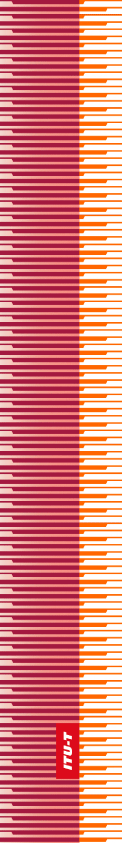 Международный союз электросвязиМеждународный союз электросвязиМеждународный союз электросвязиМСЭ-ТСЕКТОР СТАНДАРТИЗАЦИИ
ЭЛЕКТРОСВЯЗИ МСЭСЕКТОР СТАНДАРТИЗАЦИИ
ЭЛЕКТРОСВЯЗИ МСЭВСЕМИРНАЯ АССАМБЛЕЯ ПО СТАНДАРТИЗАЦИИ ЭЛЕКТРОСВЯЗИ 
Дубай, 20–29 ноября 2012 годаВСЕМИРНАЯ АССАМБЛЕЯ ПО СТАНДАРТИЗАЦИИ ЭЛЕКТРОСВЯЗИ 
Дубай, 20–29 ноября 2012 годаВСЕМИРНАЯ АССАМБЛЕЯ ПО СТАНДАРТИЗАЦИИ ЭЛЕКТРОСВЯЗИ 
Дубай, 20–29 ноября 2012 годаВСЕМИРНАЯ АССАМБЛЕЯ ПО СТАНДАРТИЗАЦИИ ЭЛЕКТРОСВЯЗИ 
Дубай, 20–29 ноября 2012 годаМнение 1 – Применение на практике надбавки за сетевые внешние факторыМнение 1 – Применение на практике надбавки за сетевые внешние факторыМнение 1 – Применение на практике надбавки за сетевые внешние факторыМнение 1 – Применение на практике надбавки за сетевые внешние факторы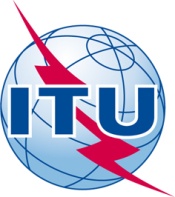 